Ilha de Páscoa - 2020  Hangaroa Eco Village & Spa Promoções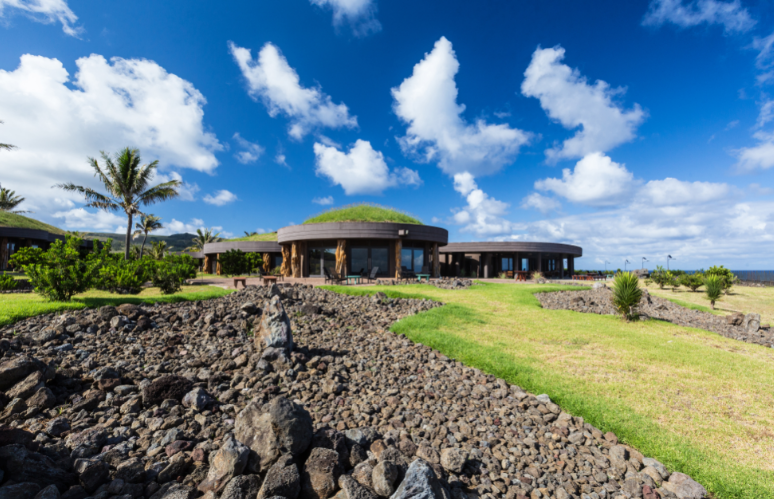 O destino é um dos mais místicos e fascinantes do planeta: a longínqua Ilha de Páscoa, no meio do Oceano Pacífico, entre o Chile e a Polínésia Francesa. Terra dos numerosos ahus com gigantescas esculturas de moai, terra de muitas lendas e mistérios.Promoção Bilhete Aéreo Free: Para 4 noites de hospedagem no Hangaroa Eco Village, o hotel oferece bilhete aéreo free, no trecho Santiago-Ilha de Páscoa-Santiago.Programa Discovery                                                  US$ 2.000 por pessoa - apto KaingaSaídas em janeiro: 05,14 19, 29Saídas em fevereiro: 04,10 e 15Condições:  
- Válido para compras até 45 dias antes das data fixas ou até esgotar a disponibilidade-  O bilhete aéreo será emitido em classe econômica e não permite alterações nem devoluções.- Esta promoção não pode ser combinada com outras promoções ou benefícios.Programas4 noitesPrograma Full ExperienceUS$ 2.500 por pessoa - apto Kainga